Зарубежные партнеры КазИИТУВ рамках реализации возможностей повышения мобильности субъектов образовательного процесса, направленного на развитие модернизации образования в Казахстане , общество остро нуждается в отличных педагогах — специалистах своего дела, но и в хорошо подготовленных к меняющимся условиям жизни людям. Именно тесное сотрудничество таких педагогов и студентов предполагает решение важнейшей социальной задачи приведения целей, результатов и качества образования в соответствие с современными и перспективными потребностями социального развития. Только такие профессионалы имеют возможность самореализации и самосовершенствования и смогут чувствовать себя комфортно в современном обществе, тем самым обеспечить его устойчивое синергийное развитие. Применительно к педагогическому образованию это означает, что подготовка, в первую очередь, должна быть направлена на формирование профессиональной готовности в условиях необходимости объективного либо субъективного характера к изменению своего профессионального статуса, ротации в профессиональной среде, то есть возможность и способность успешно адаптироваться к иным условиям труда, а также быстро переключаться на разные виды педагогической деятельности.На сегодняшний день существует огромное количество понятий академической мобильности в самых различных вариациях. Обобщая имеющиеся подходы, мы в данной работе под мобильностью педагога, в широком смысле, понимаем способность своевременно реагировать на изменение условий достижения цели педагогической деятельности, определять и корректировать слабое звено в программе профессионально-исполнительских действий. Считаем, что именно способность адаптироваться, быть гибким, мобильным является результатом осознания педагогом необходимости в непрерывной профессионально-педагогической подготовке, поддерживающей его творческий и социальный потенциал.
	Казахстанский университет инновационных и телекоммуникационных систем тесно сотрудничает с ведущими вузами России. Именитые профессора Российских университетов  посещают КазУИиТС  для чтения лекций студентам вуза. Ученые зарубежных университетов и иных организаций образования и науки принимают участие в учебном процессе по подготовке бакалавров, магистрантов в качестве приглашенных профессоров и научных соруководителей.Казахстанский университет инновационных и телекоммуникационных систем сотрудничает с зарубежными университетами, с которыми реализуются образовательные программы по подготовке специалистов на всех уровнях обучения (бакалавриат – магистратура), проводятся научные исследования, организуются совместные конференции, конгрессы, саммиты, осуществляется обмен опытом. 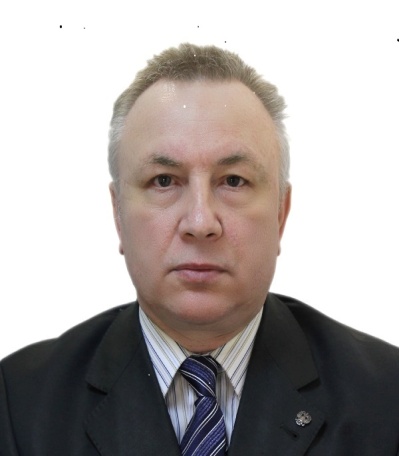                                Афонин Юрий Алексеевич кандидат социологических наук.доктор экономических наук , является профессором Московского государственного университета имени М.В.Ломоносова, академический ректор и профессор Казахстанского университета инновационных и телекоммуникационных систем , outstanding-professorUniversityofHouston .В 1982 году  с отличием закончил Куйбышевский авиационный институт имени С.П.Королёва.В 1991 году закончил аспирантуру Куйбышевского государственного университета.Стаж работы Афонин Юрия Алексеевича составляет 38 лет.В 1995 году успешно защитил на социологическом факультете МГУ имени М.В. Ломоносова диссертацию на соискание ученой степени кандидата социологических наук «Управленческие факторы становления и развития малого предпринимательства в России». В 2000 году защищает на социологическом факультете МГУ имени М.В. Ломоносова диссертацию на соискание ученой степени доктора экономических наук «Концептуальные основы разработки и реализации современных механизмов становления малого предпринимательства в России». В 2001 году за цикл работ «Фундаментальные основы становления и развития малого предпринимательства в России» учеными советами социологического факультета МГУ именит М.В. Ломоносова и Самарского государственного экономического университета дважды выдвигался на соискание Государственной премии. С 2008 по 2011, являясь приглашенным профессором на социологическом факультете МГУ имени М.В. Ломоносова, читал авторский курс лекций «Социальные аспекты управления человеческими ресурсами», и получил блестящие отзывы от студентов факультета . Сфера научных интересов – менеджмент организации,управление человеческими ресурсами,социальный менеджмент и социальные технологии.  На экономическом факультете Казахзстанском университете инновационных и телекоммуникационных систем создал научное направление “Социальные технологии управления организацией”, воспитал 8 кандидатов наук , 1 доктора социологических наук.Многие из них являются лауреатами престижных международных научных премий.Является автором 6 монографий и 8 учебников. Среди них наиболее значимые «Управление человеческими ресурсами: социально-психологический подход», «Социология менеджмента», «Социальный менеджмент», «Менеджмент организации», «Современные механизмы управления социальными изменениями», «Социальные технологии». Научные работы Афонина Ю.А. опубликованы в издательствах МГУ имени М.В.Ломоносова,центральных издательствах г.Москвы,Казахстана,Германиии Америки,в итальянском, канадском,японском журналах,входящих в базу Scopus,а также журналах Окфордского и Гарвардского университетов.Под научным руководством Афонина Юрий Алексеевича защищено 8 диссертаций на соискание учёной степени кандидата экономических наук , 1 диссертация на соискание учёной степени кандидата социологических наук и является научным консультантом соискателя , защитившим диссертацию в Варненском университете на соискание учёной степени Доктора PhD в области менеджмента. В 2000 году избран действительным членом Российской академии естественных наук.  С 1998 года является действительным членом Российской академии социальных наук и самоуправления , а в 2015 году избран вице-президентом этой академии ,Руководитель магистерской программы по курсу «Управление человеческими ресурсами». Является членом редакционных коллегий «Энциклопедии управленческих знаний» и «Энциклопедии социальных технологий». Афонин Юрий алексеевич принимал активное участие в становлении и развитии Российской социологической ассоциации , является членом  президиума и руководителем её Самарского отделения . С  2013по 2015 года проходил научную стажировку в Хьюстонском Университете , по результатам которой двумя массовыми тиражами в этом университете на английском языке в соавторстве с Добреньковым В.И.,Жабиным А.П., Fredric Kropp , Ernest Scalberg издана книга "Сontemporary control mechanism of social change ". Под руководством Афонина Ю.А. за период с 2000 года было выиграно и успешно реализовано в России 10 научных грантов.Все научные разработки внедряются в реальный сектор экономики , так как Афонин  Ю.А имеент богатый опыт в бизнес-среде.В 2017 году авторский проект Афонина Юрия Алексеевича “Виртуальная образовательная среда : умные рабочие места “ оказался победителем в Республике Казахстан .Сумма , выделенного Фондом науки мегагранта , составила 227 миллионов тенге .С октября 1990 по 1998 год является учредителем и организатором Биржи “Молодая Россия “,с 1999 по 2015 годы возглавлял Приволжский центр социального развития региона при Администрации Президента РФ.В составе группу российских и казахских учёных Казахстанского университета инновационных и телекоммуникационных систем принимал активное участие в подготовке материалов на мега -грант “Виртуальная образовательная среда :умные рабочие места “.Решением Фонда науки РК заявка на грант оказалась победителем в октябре 2017 года.     Лауреат губернской премии в области науки и техники Самарской области, Премии имени И.Г. Петровского за лучший учебник по социологии, международной научной премии «Золотой корифкй» за лучший учебник в области социологии . 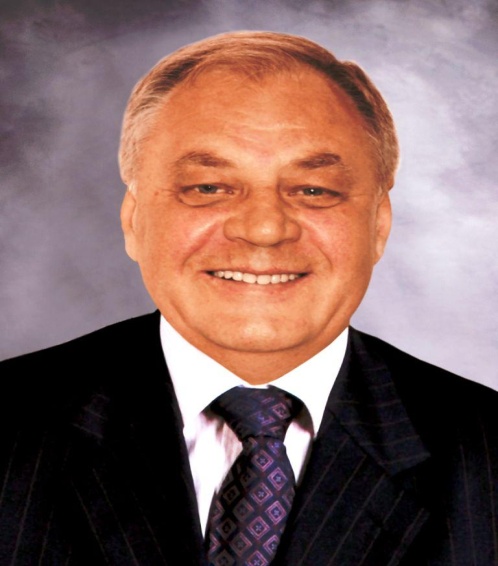 Большаков Борис Евгеньевич
Родился 24 мая 1941 года в городе Москва.
Родители: Рощина Надежда Васильевна, Большаков Евгений Сергеевич.
Прародители: Рощина (Орлова) Вера Алексеевна, Рощин Василий Иванович.
Дети: Большаков Алексей Борисович.
Внуки: Большакова Вероника Алексеевна.Жизненный путь1958 — 1963 гг. — геофизическое, математическое и экономическое образование в МГУ имени М.В. Ломоносова.
1963 – 1968 гг. – младший научный сотрудник ИГИРГИ (работал под руководством чл-кор.АН СССР ДонабедоваАкопаТиграновича)
1968 г. — защита кандидатской диссертации по методам прогнозирования в геофизике (руководители ШРАЙБМАН Владимир Ильич и Каратаев Герман Иванович).
1968 г. – знакомство со своим Учителем – выдающимся ученым Побиском Георгиевичем Кузнецовым. Научная работа и общение с П.Г.Кузнецовым продолжались с 1968 г. до 2000 г. (год смерти ученого).
1964 г. – по настоящее время – дружба и работа над совместными проектами с О.Л. Кузнецовым (сегодня – Президент Российской академии естественных наук).
1969 — 1982 гг. — зав.лабораторией, зав.отделом, зам.директора по науке в Институтах АН СССР, Госплана СССР, Госкомцен СССР, МИД СССР.

1982 — 1989 гг. — научный руководитель работ по разработке системы динамических моделей «Устойчивое развитие страны», главный конструктор системы «Контроль» для Председателя Правительства РСФСР.
С 1987 по 1989 г. – научный руководитель разработки системы динамических моделей устойчивого развития страны (НИИЦЕН ГОСКОМЦЕН СССР).
С 1989 по 1992 г. – генеральный директор Фонда поддержки перспективных исследований ВНИИСИ АН СССР (президент Фонда академик Джермен Михайлович Гвишиани).
1989 – 1999 г. – работал в должности руководителя, генерального директора предприятий в научно-исследовательской сфере.
1989 – 2000 г. – разработка научной теории устойчивого развития общественно-природных систем в терминах физических величин, защищенной в 2000 г. в качестве докторской диссертации в РАГС при Президенте РФ по специальности «Управление в социальных и экономических системах». Опубликовано единолично и в соавторстве более 200 научных работ, из них 21 монография, 5 учебных пособий, авторские свидетельства и патенты.
С 1998 по 2000 г. – директор департамента устойчивого развития государственного университета «Дубна».
С 2000 г. – по настоящее время — заведующий кафедрой устойчивого инновационного развития государственного университета «Дубна».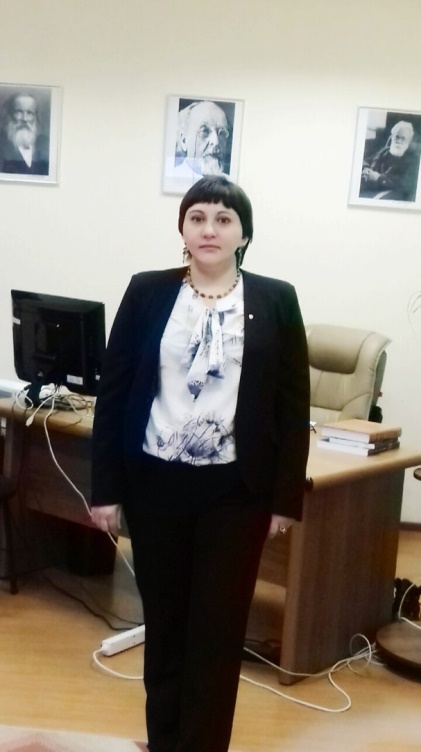 Шамаева Екатерина Федоровна10.07.1984г.Член Президиума Русского Космического Общества.

Кандидат технических наук.
Член-корреспондент МАЭБП.
Доцент кафедры устойчивого инновационного развития Университета «Дубна».
Заместитель заведующего кафедрой устойчивого инновационного развития Государственного университета «Дубна».
Помощник главного редактора научно-образовательных электронных журналов кафедры устойчивого инновационного развития» ЭНИ «Устойчивое инновационное развитие: проектирование и управление», ЭНИ «Устойчивое развитие: наука и практика». 
Генеральный директор ООО «Научная школа устойчивого развития».
Принимает участие в ряде научно-исследовательских проектов: 
Математическая модель мониторинга и оценки новаций с использованием измеримых величин; 
Исследование и развитие фундаментальной базы научных знаний в области устойчивого инновационного развития в системе «природа – общество – человек»; Сетевая модель устойчивого развития потребительских обществ с использованием естественнонаучных измерителей и др.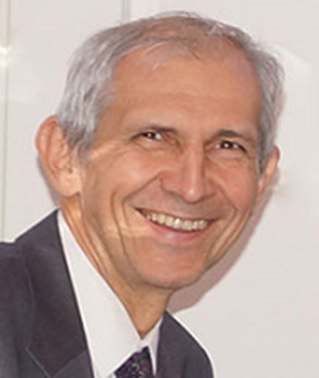 Кибальников Сергей Владимирович, 1951 г.р., доктор технических наук с 1992 г.
Образование:
1969-1974 г. Фрунзенский политехнический институт (с отличием) инженер
– электромеханик.
1975-1978 г. Аспирантура Всесоюзного НИИ комплексной автоматизации
мелоративных систем o защита кандидатской диссертации на тему
"Технологические принципы автоматического регулирования уровня,
температуры и минерализации воды в рисовых чеках"
1991-1992 г. Докторантура МНПО"Интерводавтоматика" o Защита докторской
диссертации на тему: "Совершенствование управления рисовыми
оросительными системами" - 1992 г.
Профессиональный опыт:
Март 2007 по настоящее время Московский государственный университет
имени М.В.Ломоносова, ведущий научный сотрудник Института комплексных
исследований в образовании, а с января 2013 г. Географического
факультета МГУ. Создание теории когнитивного первеансного управления в
человеко-машинных системах. Проведение тренингов и мастер-классов с
использованием «Когнитивных матриц». Организация проекта «Познай малую
Родину».
Октябрь 1998 и по март 2007 Российская международная академия туризма
г. Сходня, М.О. Заместитель директора ИДПО РМАТ, зав. кафедрой
"Информационных технологий управления туристским бизнесом".,
руководитель "Центра системного анализа и внедрения проектов".
Руководство проектом "Межрегионального кооперативного туристского
альянса" www.pomkta.ru, Создание "Педагогико - информационной
технологии" (ПИТ). Создание серии обучающих CD-ROM дисков для системы
дистанционного образования. Чтение лекций, проведение деловых игр,
руководство дипломными проектами.
Май 1997 - октябрь 1998 Государственное предприятие "Эльфа" г.Москва,
Технический директор • Разработка концепции: "Переорентация
деятельности ГП "Эльфа" на использование современных информационных
технологий в отрасли культуры." • Руководство проектом: "Создание
интегрированной системы электронной почты с использованием
радиомодемов и возможностью ее интеграции в существующую сеть UUPC" •
Руководство проектом: "Применение интернет-технологнй в банковской
деятельности."
Июнь1993 - апрель1997 Фирма "BAS Ltd" г. София. Республика Болгария
Президент - исполнительный директор
• Разработка внешнеэкономической стратегии фирмы. Создание и управление иностранными представительствами фирмы. Руководство реализацией проекта поставки
продукции болгарской корпорации "Арома" в страны СНГ под рублевую
банковскую гарантию "Соцкомбанка". Разработка проекта управления
иностранными представительствами фирмы с использованием современных
информационных технологий
Август 1992 - май 1993 Зам. Генерального директора МНПО
"Интерводавтоматика" o Руководство проектом: "Использование лазерной
технологии планировки рисовой системы "Костиево" Пловдивского округа
Республики Болгария. " o Координация деятельности Софийского филиала
МНПО "Интерводавтоматика" , руководства экспортными и бартерными
контрактами с Республикой Болгарией. Май 1992 - август 1992 г.
Коммерческий советник при Генеральном директоре МНПО
"Интерводавтоматика" март 1990 - май 1992 г. Руководитель советско-болгарской
научно-исследовательской лаборатории МНПО "Интерводавтоматика".
Руководство проектами автоматизации управления рисовыми оросительными
системами в совхозе "Славянский" Славянского района Краснодарского
края и кооператива "Костиево" Пловдивского округа (Болгария). Создание системы адаптивных математических моделей процессов энергомассообмена с идентификацией коэффициентов по данным измерений на управляемом объекте. Создание геомониторинговой системы для рисовых систем с дистанционным и наземным контролем технологических параметров Октябрь 1985 - декабрь 1990 г. Главный конструктор Министерства мелиорации и водного хозяйства СССР по автоматизации рисовых оросительных систем. o Руководство Целевой комплексной программой
Ц034.03.02 ГКНТ СССР "Создание головной АСУ ТПрисовой оросительной
системы с использованием микропрцессорной техники" Ноябрь 1982 - март 1990 Заведующий лабораторией автоматизации рисовых оросительных систем КТЦ "Автоматизация и метрология" ВСМО "Союзводсистемавтоматика" г. Москва. Исследование особенностей технологии возделования риса и создание концепции управления технологическими процессами. Разработка новых способов и средств
автоматизации технологических процессов на РОС. Разработка отраслевых
методических и нормативных документов по проектированию
автоматизированных рисовых систем. Разработка отраслевой
научно-технической программы автоматизации рисовых оросительных систем
СССР на 1983-1988 г. Участие в разработке "Концепции автоматизации
рисовых оросительных систем СССР" Научные труды: 88 - изобретений, одна монография, учебник, более 80 статей. Награды: Большая Золотая медаль WIPO - ЕХРО/85 (участие в Первой Всемирной выставке молодых изобретателей) • Золотая Медаль ВДНХ СССР Серебряная Медаль ВДНХ СССР. Бронзовая Медаль ВДНХ СССР, Медаль «В память 850-летия МОСКВЫ», Медаль «300 лет Михаилу Васильевичу
Ломоносову» Область интересов:
• Высокие гуманитарные технологии, когнитnвная теория познания и обучения.
• Теория денег, математические модели современной экономики.
• математические модели потоков с распределенными параметрами со
статистической идентификацией.
• Когнитивное первеансное управление в человеко-машинных системах
• Социально экономические технологии не сырьевого развития
регионов России.
Хобби: радиолюбитель. Позывной RW3AE (ex -UM8MAA).ЛОЛА Александр Михайлович.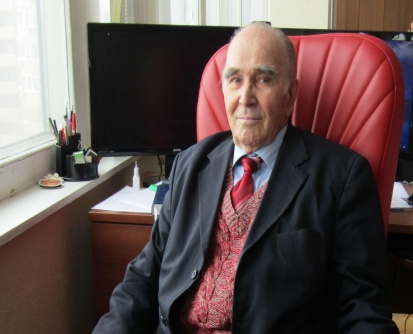 Кандидат технических наук, профессор «КазУИиТС»Зав. отделом Градоведения и теории города ЦНИИП Минстроя - ветеран института с 1965 г.Аккредитованный участник Всемирной конференции ООН по поселениям: ХАБИТАТ-Н Стамбул,1996 г, в статусе «Независимого исследователя» - N00.Аккредитованный участник Специальной Сессии Генеральной Ассамблеи ООН по Поселениям: «18ТАМВ1Л+5» (Нью-Йорк, 2001 г.), в статусе N00.Академик Международной академии информатизации - Генерального консультанта ЭКОСОС ООН. Академик Национальной академии Информациологии систем управления (Россия).Академик Ноосферной Общественной академии наук ( НОАН).Советник и сотрудник Казахского Национального инженерного университета (КАЗНИИТУ) в Уральске. Участник Евразийского научного движения с 1995 года.Почетный член Монгольского государственного юридического университета МВД Монголии.Член Комитета: «Социология городского и регионального развития» Института Социологии РАН.ИССЛЕДОВАТЕЛЬ: О Среды обитания, поселений и градосистем народов России с 1957 года.О мирового опыта управления развитием городов и систем расселенияРАЗРАБОТЧИК: Опрограмм расселения, в т.ч. «Генеральной схемы расселения в СССР 1976 и 1983 г.г.ОПринципов, затем программ создания Основ и механизмов Городского управления крупнейшим городом и его агломерацией в России и странах бывшего СССР на переходный период.О Методологии разработки и реализации Стратегической программы развития крупнейшего города.О Программы создания Городского права в России и первого базового закона будущего кодекса города. ©Разработчик каркаса целеполагающей теории города в российской интерпретации и формирования целостной науки о городе - науки ГРАДОВЕДЕНИЕ (термин плеяды Серебреного века)© Разработчик «Образовательной программы магистра Градоведения» будущего государственного университета по подготовке 10 базовых отраслей деятельности, определяющих судьбы городов и сел: Градоведение(профессия мэра города) * Социология города и сел*Экология города ^Городское хозяйство * Городское и агломерационное управление*Городское право * Экономика города и предпринимательство * Стратегическое планирование градосистемы * Информациология города и региона % Психология восприятия городской среды.ОРГАНИЗАТОР: • реферативных журналов в области архитектуры и градостроительства в 1980-1984 г.г.Междисциплинарного коллектива по разработке первых Градостроительных законовТрех международных конференций по теории города и экологии города.« Первого ВУЗа по базовым профессиям города при ЮНЕСКО в 1990г (Минобр.РФ закрыло по фин. соображениям)ПРОВОДНИК политики ООН в области среды обитания и развития поселений. Органам ООН представлены: эксклюзивный атлас «Неизвестная Россия в картах», семь докладов и монография: «В России сформированы целостная наука о городе и терия города в Российской интерпретации»ИЗДАНЫ монографии: в 1988г.- «Где живет советский человек»: 1998г. «Городское хозяйство Москвы (по заказу); 2005г. - «Основы Градоведенияи теории города в российской интерпретации» (первая в России разработка целостной науки о городе и теории города); 201 Зг.-«Городское и агломерационное управление в России: состояние и пути их формирования»;ГОТОВЫ К ИЗДАНИЮ: «Городское право в России и Казахстане: состояние и пути формирования»; «Образовательная программа магистра Градоведения». «Фундаментальный научный атлас: «Градосистемы России в начале XXI столетия» (формат «А-3» 330 стр.). «Методология разработки и реализации стратегического планирования Российской градосистемы»; «Эволюция развития систем расселения народов России». « Пути возрождение Социологии города и деревни в новой России».НЕОТЛОЖНЫЕ РАБОТЫ:Создать в России первый Госуниверситет Градоведения для подготовки кадров 10-ти базовых профессий современного города и исследований среды обитания и поселений Народов России.Издать Магистерские программы 10-ти базовых профессий российского города: они должны стать трудами и достоянием: абитуриентов, студентов и кафедр смежных отраслей знаний.Переиздать «Основы Градоведения и теории города в Российской интерпретации», как учебник.Издать английскую версию: «Основы Градоведения и теории города в российской интерпретации».РОДИЛСЯ 16.08.1931 года в Донской степи Северного Кавказа, в семье православных крестьян.В 1951 г. окончил Архитектурно-Художественное училище в Ростове на Дону и работал лепщиком на стройках.В 1955 г. окончил (с отличием) дневной экономический факультет Ростовского института народного хозяйства.В 1968 г. защитил диссертацию по расселению и поселениям народов Северного Кавказа.В 1982-83 гг. окончил вечерний факультет «Основы государственного управления при Госстрое СССР.С 1993 г. под вниманием ООН. В 1995, аккредитован и в 2001 г. пере кредитован «Независимым исследователем»(МОО).В 1999 г. окончил докторантуру в \Л/юО и получил степень Г ранд доктора философии за вклад в 6 отраслей наук С 2001 по 2008 годы был членом «Высшего экологического Совета при Государственной Думе РФ».Женат. Трое детей. Все дети приделе. Жена и дочь - архитекторы. Сын - инженер электроники и систем управления.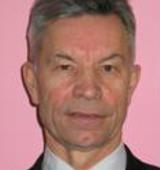 ПАТРУШЕВ ВИКТОР ИВАНОВИЧРодился 6 сентября 1938 г. в деревне Павловка Чернушинского района Пермской области. Получил техническое и гуманитарное образование. Закончил Свердловский электротехнический техникум железнодорожного транспорта, Омский институт инженеров железнодорожного транспорта(ОМИИТ), аспирантуру ОМИИТ, Высшую партийную школу при ЦК КПСС. В 1979 г. защитил кандидатскую диссертацию в АОН при ЦК КПСС по проблеме социального планирования производственного коллектива. Научный руководитель профессор Шепель ВМ. В 1990 г. закончил докторантуру АОН при ЦК КПСС и защитил докторскую диссертацию по социологии управления. Научный консультант профессор Иванов ВН. Более 250 научных публикаций в области социальных технологий, социального управления, социологии управления, государственного и муниципального управления, местного самоуправления, социальной ресурсологии. Один из основателей,  а ныне Президент Академии наук социальных технологий и местного самоуправления.С 1992 г. профессор кафедры социологии Киевского института политологии и социального управления, с 2002 года профессор по кафедре государственного управления и правового обеспечения государственной службы Российской академии государственной службы при Президенте РФ. С 2009 г. профессор департамента социального мененджмента Брюссельского университета предпринимательских наук и технологий. Действительный член (академик) РАЕН, Международной академии информатизации, Российской академии социальных наук. Руководитель департамента науки и образования Международного агенства общественной безопасности( Женева).Почетный профессор Белгородского государственного национального исследовательского университета.Основатель Международной академии инновационных социальных технологий (МАИСТ).Имеет квалификацию-машинист электровоза. Работа на Западно-Сибирской и Одесско-Кишиневской железных дорогах. С 1959 по 1979 годы- комсомольская, партийная и государственная работа: первый секретарь Барабинского горкома ВЛКСМ Новосибирской области, секретарь Смелянского горкома Компартии Украины Черкасской области, председатель Приднепровского райисполкома г. Черкассы, второй секретарь Черкасского горкома Компартии Украины. С 1979 по 1989 г. руководитель лаборатории социологических исследований Киевской высшей партийной школы при ЦК Компартии Украины (г.Киев).С 1994г профессор РАГС( г Москва).Основные монографии: Введение в теорию социальных технологий; Основы общей теории социальных технологий; Социальные технологии. Ресурсы. Аудит.; Инновационные социальные технологии устойчивого развития.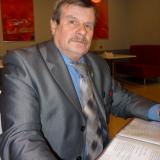      Харитонов Петр ТихоновичХаритонов Петр Тихонович, к.т.н., Заслуженный изобретатель России, родился 1 августа 1944 года в деревне Александровка Сосновоборского р-на Пензенской области, Россия. Закончил:- в 1962 г. среднюю школу поселка Сосновоборск;- с отличием Пензенское техническое училище №4 , 1963 г., радиомонтажник;- с отличием Пензенский завод-ВТУЗ ,1970 г., инженер–электрик по ЭВМ;- заочную аспирантуру при Пензенском политехническом институте,  в 1986 г. защитил диссертацию по специальности 05.13.05. Тема диссертации: «Высокочастотные тензометры и частотно-цифровые образователи  для систем управления и контроля энергонасыщенными объектами».На оборонном предприятии в г.Заречном Пензенской области с 1963 г. по 1976 г. освоил , специальности электромонтажника, слесаря-сборщика, лаборанта-испытателя, инженера-технолога, инженера –конструктора .С 1977 г.  по 1986 г. – старший инженер, рук.группы  схемотехники, начальник опытно-конструкторской лаборатории Пензенского приборостроительного завода. Удостоен звания «Лучший специалист завода» в 1982 г и в 1984 г.С 1986 г. по 1989 г. – начальник лаборатории и начальник отдела разработки датчиков физических величин Пензенского научно-исследовательского института электронного машиностроения.С 1989 г. по 1993 г. – зав. лабораторией датчиковой аппаратуры общепромышленного применения Пензенского политехнического института и директор Пензенского отделения Всесоюзного экспериментального объединения «Экологический центр».С 1993 г. по 2005 г. –организатор и директор выставок «Пенза -ЗКСПО», руководитель  творческих научно-технических конкурсов и разработок в области приборостроения.С 2006 г.  – организатор и научный руководитель Центра инноваций при Пензенской государственной технологической академии, научно-производственной фирмы «Ноосферные технологии» и научно-производственного предприятия «Электрические генераторы».С 2007 г. – Председатель Пензенского регионального Союза инноваторов – подразделения инновационного Союза Российской Федерации.С 2009 г. – вице-президент Казахстанско-Российского консорциума НИИКЭНТ – Научно-Исследовательский Инжиниринговый Консорциум Энергосберегающих и Ноосферных Технологий.Автор более 200 изобретений, научных публикаций и успешных разработок.Изобретения и разработки Харитонова П.Т. награждены более 30 золотыми, серебряными и бронзовыми медалями Международных жюри конкурсов и Салонов.Инженер и изобретатель, доктор технических наук, академик РАЕН Виктор Шишкин уверен, что сложно жить, ничего не придумывая, идеи просто витают в воздухе, а вот с их внедрением стало непросто.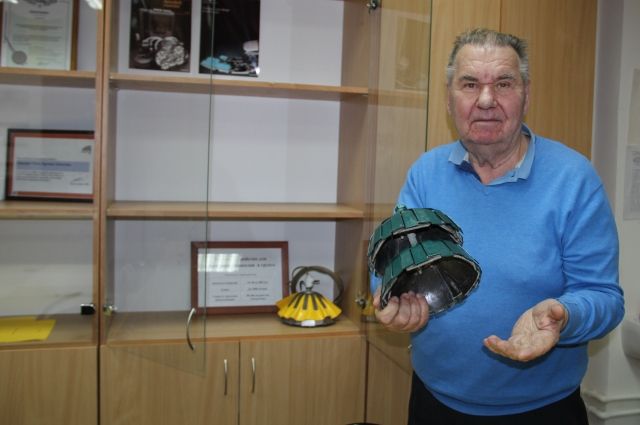 В команде КоролёваВиктор Шишкин карьеру начинал на предприятиях оборонной и космической промышленности.«Одновременно учился и работал, - вспоминает Виктор Васильевич. – Дело было после войны, заводам нужны были кадры, никто не ждал, пока молодые люди получат образование». Школьником Шишкин пришёл на Ижевский механический машиностроительный завод, начал работать слесарем. Потом окончил вечернюю школу, отслужил в армии, вернулся на завод, и заочно окончил Ижевский механический институт по специальности «Производство летательных аппаратов». Стал инженером. Работал вместе с Михаилом Калашниковым - тем самым!«Он и тогда уже был легендой. Но ни тени заносчивости. Совершенно не кичился своим изобретением, постоянно работал над усовершенствованием автоматического оружия, был очень прост и приветлив. Со всеми общался на равных, с уважением. Да, кстати, и должность занимал он не «звёздную», был всего лишь начальником группы инженеров, которая разрабатывала рабочие чертежи для серийного производства оружия. Но и спустя годы, когда стал генералом, не утратил своей простоты и человечности, - говорит ставрополец. - После Ижевского завода меня перевели в город Петропавловск в Казахстане. Там строили ракеты. И моим руководителем стал сам Сергей Королёв! Но я с ним практически не общался. Он был очень большим начальником и курировал ракетостроение сразу на нескольких заводах. Мы смотрели на него почти как на Бога, а он был настолько увлечён своей работой, что нас, простых инженеров, даже не замечал».Построить трубопроводПо всей стране в то время строили крупнейшие в мире водоводы, создавали мелиоративные системы. Но трубопроводы быстро «зарастали». Из-за ржавчины, ила пропускная способность падала, вода еле текла. Гражданскому сектору экономики нужна была помощь военных инженеров. Шишкин оказался среди тех, кого перевели на гражданку. «Для меня это тогда было шоком!  - вспоминает изобретатель. – Но в итоге я судьбе благодарен, что так всё вышло. Оказывается, мелиорация, трубопроводы – это так же важно, если не приоритетнее, чем космос и оружие, и это ничуть не проще! Построить надежный трубопровод - это почти так же престижно, как построить космический корабль. И именно на гражданке мои способности раскрылись! Работя в оборонном комплексе, я стал автором 10 изобретений. А вот на гражданке у меня они стали появляться одно за другим. С засорами и коррозией труб мы с коллегами справились быстро. Разработали кавитационное устройство для очистки трубопроводов. Кавитация – это когда в жидкости образуются пузырьки, которые сначала расширяются, потом схлопываются. А при кипении в таких пузырьках локально получаются очень высокие температуры – до 20 тысяч градусов, плюс давление – это всё разрывало трубы. Наше устройство, которое выглядит как ёлочка, вращалось внутри трубы и разбивало эти пузырьки. Тем самым спасали трубы от разрушения. Я стал заслуженным изобретателем Республики Казахстан».Заработать на идеяхВсего за свою жизнь изобретатель получил более 5 тысяч патентов. Сколько их сейчас, точно уже и не помнит. 150 из них - дорогостоящие и значимые идеи, за которые в советское время Шишкину заплатили по 20 тысяч рублей за каждую. За авторскую идею платили 2% от прибыли, которую сулило изобретение.Примеры патентов:Способ покрытия внутренней поверхности трубопровода и устройство для его осуществленияГруппа изобретений относится к строительству и может быть использована при сооружении и ремонте трубопроводов. В способе перекатывают в трубопроводе две оболочки, между которыми перемещают раствор.  26.03.2013 F16L58/04Патент №2520770Способ покрытия внутренней поверхности трубопровода и устройство для его осуществленияГруппа изобретений относится к строительству и может быть использована при сооружении и ремонте трубопроводов. По трубопроводу перемещают механизм, которым на внутреннюю поверхность трубопровода наносят раствор в виде продольных полос.  22.03.2013 F16L58/04Патент №2520135Способ восстановления трубопровода и устройство для его осуществленияИзобретение относится к строительству и используется при сооружении и ремонте трубопроводов. Способ включает очистку трубопровода от отложений, тампонирование затрубного пространства трубопровода, нанесение покрытия на внутреннюю поверхность... 21.09.2011 B29C63/36, F16L58/06Патент №2491468Способ очистки внутренних поверхностей полых конструкций и устройство для его осуществленияИзобретения относятся к области средств очистки полых изделий, внутренних поверхностей сложных конструкций (как замкнутых, так и открытых, например, трубопроводов сложной формы, лотков и т.д.) от различного рода твердых и жидких загрязнени 21.09.2011 B08B9/00Патент №2492003Способ инактивацииантипитательных веществ в зернах соиИзобретение относится к сельскому хозяйству и предназначено для получения белково-энергетических кормовых добавок для малых и средних крестьянско-фермерских хозяйств. Каждое зерно сои прожаривается в течение 3-6 минут при температуре +120 +140°С. 01.08.2011 A23K1/00Патент №2480997Способ формирования оболочек и устройство для его осуществленияИзобретение относится к области строительства, а именно к способам и устройствам для формирования оболочек. Изобретение позволит снизить энергоемкость изготовления оболочек.  15.06.2011 B28B21/10Патент №2468914Способ очистки трубопровода и устройство для его осуществленияИзобретение относится к трубопроводному транспорту и может быть использовано для очистки внутренней поверхности трубопроводов от отложений.  29.10.2010 B08B9/00Патент №2452589Способ восстановления трубопроводов и устройство для его осуществленияГруппа изобретений относится к области строительства и может быть использована для восстановления и строительства трубопроводов. Способ включает перекатывающиеся оболочки в трубопроводе, которые образуют кольцевой зазор, заполняемый раствором. 24.09.2010 F16L58/00Патент №2459135Способ диагностики технического состояния трубопроводов и устройство для его осуществленияИзобретение относится к области строительства и предназначено для диагностирования трубопроводов и других стальных пустотелых сооружений. 26.08.2010 G01N27/82Патент №2445613Способ восстановления и строительства трубопроводов и устройство для его осуществленияГруппа изобретений относится к области строительства и может быть использована для строительства и восстановления трубопроводов. 26.08.2010 B05C7/08, F16L55/00Патент №2459134Знаменитый ученый, академик Виктор Васильевич Шишкин изобрел цифровую систему (аналог нумерологии) , которая в основных чертах совпадает с понятием - древняя нумерология. Он все больше убеждался, что числа отражают закономерности жизни, обладают внутренним смыслом.  Изобретенная им цифровая   система обладает более широкими возможностями. Вот его теория.   Каждое число что-то означает. Но числам нет конца и предела и как разобраться в этом океане?  По системе академика  на самом деле , так сказать, заглавных чисел всего десять. Это однозначные числа, цифры.  Вопреки традиционному пониманию, ноль - не пустота, не ничто. А число мироздания - оно "обнимает" все...  Академик дал такую сокращенную расшифровку каждой цифры:   Единица. Это отправная точка любого процесса.   Двойка. Качественная определенность и противоречивость.   Тройка. Эта величина, напротив, знаменует законченность, пропорциональность, вещь в себе.   Четверка. В целом это символ двухмерного, "плоского "  , несовершенного понимания мира.   Пятерка. Переход к новому качеству, переворот.   Шестерка. Знак энергетической оболочки, объемное, "голографическое" отражение мира.   Семерка. Пространственная, объемная организация мира находит свое завершение.   Восьмерка.  Это- символ бесконечности и вечного движения.    Девятка. Во всех проявлениях это- число наивысшего достижения.   Десятка. Абсолютно идентично единице.